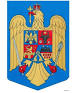 JUDEŢUL BRAŞOVCONSILIUL LOCAL AL COMUNEI AUGUSTINStr. Lungă nr. 238, AUGUSTIN, cod 507151, Tel/fax: 0374-279816www.primariaaugustin.ro,    E-mail: primariaaugustin@yahoo.com_________________________________________________________________HOTĂRÂREA Nr. 23 din 03.05.2023privind aprobarea închirierii contractului de prestării servicii de pază cu o firmă specializată  Consiliul Local al comunei Augustin întrunit în şedinţa extraordinară(de îndată) din data de 03.05.2023;Analizând referatul de aprobare al primarului nr. 1106/02.05.2023, precum şi raportul de specialitate al secretarului general al Comunei Augustin  nr. 1107/02.05.2023,  privind aprobarea închirierii contractului de prestării servicii de pază cu o firmă specializatăîn conformitate cu prevederile:- art. 5, și art.18 din Legea  nr. 333 din 8 iulie 2003 privind paza obiectivelor, bunurilor, valorilor şi protecţia persoanelor și a H.G. nr.301/2021 pentru aprobarea Normelor metodologice de aplicare a Legii nr.333/2003 cu modificările ulterioare- art. 67 din Legea nr. 273/2006 privind Finanțele Publice Locale, cu modificările și completările ulterioare;-Legii nr.273/2006,privind finanțele publice locale.-O.U.G. nr. 57/2019 privind Codul administrativ, cu modificările și completările ulterioare, în temeiul prevederilor; art. 129 alin. (2) lit. d), alin. 7 lit. s)art.196(1),lit.(a) consiliul local și consiliul județean adoptă hotărâri:Hotărâre:Art. 1. Se aprobă încheierea contractului de prestării servicii de pază cu o firmă specializată.Art. 2. Cu ducerea la îndeplinire a prezentei hotărâri se încredințează primarul comunei prin compartimentul financiar-contabil și achiziții publice.Președinte de ședință	                                                  Secretar general comună  Vajda Zoltan	                                                             Garcea Gheorghe Mircea*Adoptată cu _10_ voturii pentru ,0 voturii împotrivă și 0 abtineri